†mŠRb¨ msL¨v / †jLK Kwc / m¤úv`‡Ki Kwc cÖ`v‡bi AbygwZcÎbRiæj †PZbvmg„× evsjv‡`k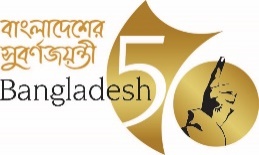 Kwe bRiæj Bbw÷wUDUKwefebfvlv‰mwbK wePvicwZ Ave`yi ingvb †PŠayix moKevwo 330-we, †ivW 28 (cyivZb),avbgwÐ AvevwmK GjvKv, XvKv 1209†dvb : 9134166, 9114500, 9114602I‡qe mvBU : www.nazrulinstitute.gov.bdB-†gBj : nazrulinstitute@gmail.com,†dBmeyK : facebook.com/kni.gov.bdKwe bRiæj Bbw÷wUDUKwefebfvlv‰mwbK wePvicwZ Ave`yi ingvb †PŠayix moKevwo 330-we, †ivW 28 (cyivZb),avbgwÐ AvevwmK GjvKv, XvKv 1209†dvb : 9134166, 9114500, 9114602I‡qe mvBU : www.nazrulinstitute.gov.bdB-†gBj : nazrulinstitute@gmail.com,†dBmeyK : facebook.com/kni.gov.bd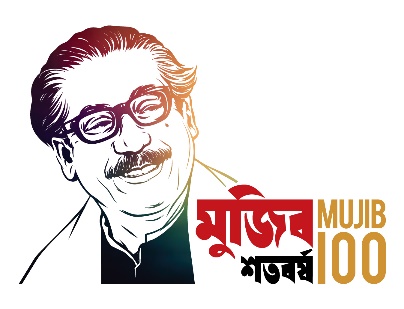 µ.wk‡ivbvgMÖnYKvix bvg I wVKvbvmsL¨v¯^vÿigšÍe¨wefvMxq cÖavbDc-cwiPvjKmwPewbe©vnx cwiPvjK